DECIZIE    Pentru aprobarea codulului de etică    Profesor__________________________, director al __________________________, judeţul ___________________ numit prin decizia  nr._____________ emisă de Inspectoratul Şcolar al judeţului ___________________,            în temeiul:-Ordinul nr. 600/2018 privind aprobarea Codului controlului intern managerial al entităților publice;- art. 97 din Legea Educaţiei Naţionale nr. 1 din 10.01.2011; 	având în vedere prevederile:- LEGEA nr. 477 din 8 noiembrie 2004 privind Codul de conduită; - standardul I din -Ordinul nr. 600/2018 privind aprobarea Codului controlului intern managerial al entităților publice.-art. 10 ş iart. 16 din O.M.E.C.T.S. nr. 5550/ 2011 privind aprobarea Regulamentului de organizare şi funcţionare a Consiliului naţional de etică din învăţământul preuniversitar.DECID:Art. 1 Se aprobă Codul de etică a personalului din unitatea de învăţământ, prevăzut în anexa care face parte integrantă din prezenta decizie. Art. 2 Începând cu data de ............................................intră in vigoare Codul de Conduită a personalului din unitatea de învăţământ; Art. 3 Codul de Conduită a personalului din unitatea de învăţământ reglementează norme de conduită profesională a personalului contractual de la nivelul aparatului propriu din cadrul instituţiei de învăţământ.Art. 4 Normele de conduită profesională a personalului contractual prevăzute în Codul de Conduită, sunt obligatorii pentru toţi angajaţii.Art. 5 Codul de Conduită a personalului din unitatea de învăţământ va fi adus la cunoştinţa salariaţilor instituţiei de învăţământ până la data de 15.09.2018, precum şi orice modificare a acestuia, prin publicarea pe site-ul şcolii şi la avizierul unităţii de  învăţământ. Modificările la Cod se realizează de către un grup de lucru special constituit în acest scop şi sunt aprobate cu 2/3 din voturile exprimate, cu condiţia ca numărul reprezentanţilor comisiei  de etică să fie cel puţin egal cu 2/3 din numărul total al membrilor. Modificările la Cod intră în vigoare începând cu anul şcolar următor aprobării lor.Art. 6 Orice modificare a prezentului Cod se aprobă în şedinţa Consiliului de  Administraţie  al unităţii şcolare.Art. 7 Cu ducerea la îndeplinire a prezentei decizii se încredinţează compartimentul secretariat , care va informa tot personalul unităţii despre aprobarea codului de etică .Nr. ........... din .................Director,____________________Anexă la decizia nr_____ din ________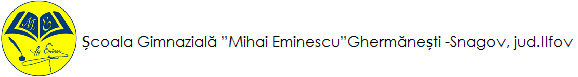 Nr. 2446/2.10.2023CODUL ETIC AL ȘCOLII  Prezentul Cod de Etică  este elaborat în baza Art. 10 şi a Art. 16 din ordinul ministrului educaţiei, cercetării, tineretului şi sportului nr. 5550/ 2011 privind aprobarea Regulamentului de organizare şi funcţionare a Consiliului naţional de etică din învăţământul preuniversitar.    Codul de etică, elaborat de Comisia de etică formulează în mod explicit principiile, valorile și normele morale pe care membrii acesteia consimt să le respecte, modalităţile de realizare ale acestora, faptele si acţiunile care constituie încălcări ale conduitei etice, precum si sancţiunile aferente.      Codul de etică, contract moral între profesori , elevi şi personal administrativ, contribuie la realizarea coeziunii membrilor comunităţii şcolare, la cultivarea încrederii în mediul şcolar ca mediu de educaţie şi pregătire pentru viaţa elevilor, la asigurarea unui climat de competiţie după reguli corecte, la protejarea membrilor comunităţii de comportamente nedrepte cu privire la evaluarea acestora, la protejarea lor faţă de abuzul de putere. Codul de etică arată angajamentul conducerii şcolii si a tuturor departamentelor de a respecta normele eticii din mediul preuniversitar. Acestea au obligaţia de a aduce acest cod la cunostinţa membrilor comunităţii scolare. Codul de etică este în primul rând un îndreptar, un ghid al comportamentului care sprijină libertatea si autonomia fiecărui membru al comunităţii si cultivă responsabilitatea individuală.PREAMBUL Art. 1. Codul de Etică este elaborat în temeiul prevederilor Legii nr. 1/ 2011, Legea Educației Naționale art 98 alin 2 lit b1.1. Codul de Etică al unității de învățământ, respectă Constituția țării și Regulamentul de ordine interioară. 1.2. Prezentul Cod de etică exprimă idealurile, principiile și regulile de etică profesionale pe care membrii comunității școlare consimt să le respecte și să le urmeze în activitatea profesională, stabilește standardele de etică și sancțiunile la care se expun cei care le încalcă.  Art. 2. Scopul Codului de Etică este: a) identificarea și respectarea valorilor fundamentale care stau la baza educației b) stabilirea unui pachet de standarde de conduită profesională c) să se ofere o mai mare claritate responsabililor și acțiunilor persoanelor implicate în activitatea educațională Art.3. - Respectarea prevederilor prezentului Cod reprezintă o garanţie a creşterii calităţii şi prestigiului şcolii , scop posibil de atins prin intermediul următoarelor obiective: a) autodisciplinarea persoanelor responsabile cu instruirea şi educaţia, prin asumarea conţinutului acestui codb) menţinerea unui grad înalt de profesionalism în exercitarea atribuţiilor şi funcţiilor personalului din sistemul de învăţământ preuniversitar de stat, , responsabile cu instruirea şi educaţia, în mod special a persoanelor care îndeplinesc funcţia de cadre didactice; c) ameliorarea calitativă a relaţiilor dintre actorii educaţionali; d) reducerea practicilor inadecvate şi/sau imorale ce pot apărea în mediul educaţional preuniversitar; e) creşterea gradului de coeziune a personalului implicat în activitatea educaţională; f) facilitarea promovării şi manifestării unor valori şi principii aplicabile în mediul şcolar preuniversitar, inserabile şi în spaţiul social; g) sensibilizarea opiniei publice în direcţia susţinerii valorilor educaţiei Art. 4.- Toate persoanele din şcoală, responsabile cu instruirea şi educaţia, au datoria morală şi profesională de a cunoaşte, de a respecta şi de a aplica prevederile prezentului Cod. VALORI, PRINCIPII ŞI NORME DE CONDUITĂ Art. 5. - Personalul din şcoală , responsabil cu instruirea şi educaţia, în mod particular cadrele didactice, trebuie să îşi desfăşoare activitatea profesională în conformitate cu următoarele valori şi principii: a) imparţialitate, independenţă şi obiectivitate; b) responsabilitate morală, socială şi profesională; c) integritate morală şi profesională; d) confidenţialitate; e) activitate în interesul public; f) respectarea legislaţiei generale şi a celei specifice domeniului; g) respectarea autonomiei personale; h) onestitate şi corectitudine intelectuală; i) respect şi toleranţă; j) autoexigenţă în exercitarea profesiei; k) interes şi responsabilitate în raport cu propria formare profesională; l) implicarea în democratizarea societăţii, în creşterea calităţii activităţii didactice şi a prestigiului școlii, precum şi a specialităţii în care lucrează; m) respingerea conduitelor didactice inadecvate. Art. 6. - În vederea asigurării unui învăţământ de calitate, în relaţiile cu elevii, toate cadrele didactice, au obligaţia de a cunoaşte, respecta şi aplica un set de norme de conduită. Acestea au în vedere: (1) Ocrotirea sănătăţii fizice, psihice şi morale a elevilor prin: a) supravegherea permanentă a acestora pe tot parcursul activităţilor în şcoală cât şi în cadrul celor organizate de unitatea şcolară în afara acesteia, în vederea asigurării depline a securităţii tuturor celor implicaţi în aceste acţiuni; b) interzicerea agresiunilor fizice şi tratamentelor umilitoare, sub orice formă, asupra elevilor; c) asigurarea protecţiei fiecărui elev, prin denunţarea formelor de violenţă fizică exercitate asupra acestora, a oricărei forme de discriminare, abuz, neglijenţă sau de exploatare a elevilor, în conformitate cu prevederile Legii nr. 272/2004 privind protecţia şi promovarea drepturilor copilului, cu modificările şi completările ulterioare; d) excluderea oricăror forme de abuz sexual, emoţional sau spiritual; e) interzicerea hărţuirii sexuale şi a relaţiilor sexuale cu elevii, inclusiv a celor consensuale; (2) Responsabilitate în vederea atingerii de către elevi a standardelor de performanţă prevăzute de documentele şcolare. (3) Respectarea principiilor docimologice. (4) Interzicerea oricăror activităţi care generează corupţie: a) fraudarea examenelor de orice tip contra bani, obiecte și servicii ; b) solicitarea de către personalul didactic a unor sume de bani sau cadouri în vederea obţinerii de către elevi a unor rezultate şcolare incorecte; c) traficul de influenţă şi favoritismul în procesul de evaluare; (5) Interzicerea implicării elevilor în activităţi de partizanat politic şi de prozelitism religios, organizate special în acest sens de către persoanele responsabile cu instruirea şi educaţia elevilor, în cadrul unităţilor de învăţământ preuniversitar sau în afara acestora. (6) Excluderea din relaţiile cu elevii a oricărei forme de discriminare, asigurarea egalităţii de şanse şi promovarea principiilor educaţiei inclusive. (7) Respectarea demnităţii şi recunoaşterea meritului personal al fiecărui elev. Art.7. - În relaţia cu părinţii/tutorii legali, toate cadrele didactice, vor respecta şi aplica următoarele norme de conduită: a) acordarea de consultanţă părinţilor/tutorilor legali în educarea propriilor copii şi susţinerea rolului parental; b) stabilirea unei relaţii de încredere mutuală, a unei comunicări deschise şi accesibile; c) disponibilitatea pentru rezolvarea problemelor educative enunţate de către părinţi/ tutori legali; d) informarea părinţilor/tutorilor legali despre toate aspectele activităţii elevilor prin furnizarea explicaţiilor necesare înţelegerii şi aprecierii conţinutului serviciilor educative; e) informarea părinţilor/tutorilor legali despre evoluţia activităţii şcolare, evitând tendinţele de prezentare parţială sau cu tentă subiectivă; f) respectarea confidenţialităţii datelor furnizate şi a dreptului la intimitate individuală şi familială; g) toate cadrele didactice, nu vor impune, în relaţia cu părinţii/tutorii legali, dobândirea/primirea de bunuri materiale sau sume de bani pentru serviciile educaţionale oferite; h) consilierea părinţilor/tutorilor legali privind alternativele de formare şi dezvoltare optimă a copiilor lor, din perspectiva expertizei psihopedagogice şi a respectării interesului major al copilului. Art. 8. - Toate cadrele didactice, vor respecta şi aplica următoarele norme de conduită colegială: a) relaţiile profesionale trebuie să se bazeze pe respect, onestitate, solidaritate, cooperare, corectitudine, toleranţă, evitarea denigrării, sprijin reciproc, confidenţialitate, competiţie loială, interzicerea fraudei intelectuale şi a plagiatului; b) toți membri personalului didactic vor evita lezarea libertăţii de opinie, vizând convingerile politice şi religioase; c) toți membri personalului didactic vor evita practicarea oricărei forme de discriminare în relaţiile cu ceilalţi colegi; d) între cadrele didactice se interzice solicitarea de servicii personale de orice tip de la colegi care sunt sau urmează să fie în proces de evaluare, angajare sau promovare; e) în evaluarea competenţei profesionale se vor utiliza criterii care au în vedere performanţa şi rezultatele profesionale; f) încurajarea diseminării cunoştinţelor profesionale, în vederea atingerii unor standarde superioare de calitate în activitatea didactică; g) Toate cadrele didactice trebuie să evite, prin afirmaţii, aprecieri sau acţiuni, să afecteze imaginea profesională şi/sau socială a oricărui alt membru al corpului profesoral, cu excepţia situaţiilor prevăzute şi formalizate de actele normative în vigoare ( evaluările anuale, comisia de disciplină etc.); h) întreaga activitate a cadrelor didactice, trebuie să permită accesul la informaţiile care interesează pe toţi membrii şcolii, posibilii candidaţi, instituţiile cu care școala colaborează şi publicul larg, asigurând astfel o informare corectă şi facilitarea egalităţii de şanse, precum şi asigurarea accesului echitabil la resursele şcolare; i) reacţia publică - prin drept la replică, discurs public, întrunire-, atunci când o anumită situaţie creată de către membrii comunităţii educaţionale sau de către oricine altcineva din afara acesteia afectează imaginea şcolii. Art. 9. Toate cadrele didactice care îndeplinesc funcţii de conducere, de îndrumare şi control sau care sunt membri în structuri de conducere, vor respecta şi aplica următoarele norme de conduită managerială: a) respectarea criteriilor unui management eficient al resurselor; b) promovarea standardelor profesionale şi morale specifice; c) aplicarea obiectivă a reglementărilor legale şi a normelor etice; d) evaluarea corectă conform prevederilor din fişa postului; e) selectarea personalului didactic şi personalului didactic auxiliar de calitate, conform legislaţiei în vigoare; f) interzicerea oricărei forme de constrângere ilegală şi/sau ilegitimă, din perspectiva funcţiei deţinute; g) respingerea oricărei forme de abuz în exercitarea autorităţii; h) interzicerea oricărei forme de hărţuire a personalului didactic, indiferent de statutul şi funcţia persoanei hărţuitoare; i) exercitarea atribuţiilor ierarhic-superioare, din perspectiva exclusivă a evaluării, controlului, îndrumării şi consilierii manageriale corecte şi obiective; Art.10. În exercitarea activităţilor didactice (şcolare şi extraşcolare), membrilor personalului didactic le sunt interzise: a) consumul de substanţe psihotrope sau alcool; b) organizarea pariurilor şi a jocurilor de noroc; c) folosirea dotărilor şi a bazei materiale din spaţiile de învăţământ în vederea obţinerii de beneficii financiare personale; d) distrugerea intenţionată a dotărilor şi a bazei materiale din spaţiile de învăţământ; e) distribuirea materialelor pornografice; f) utilizarea de materiale informative interzise prin lege; g) organizarea de activităţi care pot pune în pericol siguranţa şi securitatea elevilor sau a altor persoane aflate în incinta unităţii/instituţiei de învăţământ. h) înstrăinarea sau însușirea obiectelor care aparțin patrimoniului școlii sau a obiectelor de inventar. Art. 11. - În relaţia cu instituţiile şi reprezentanţii comunităţii locale, toate cadrele didactice, vor respecta şi aplica următoarele norme de conduită: a) colaborarea şi parteneriatul cu instituţiile/reprezentanţii comunităţii locale vor avea în vedere asigurarea sprijinului reciproc, în scopul furnizării unor servicii educaţionale de calitate; b) colaborarea şi parteneriatul cu organizaţiile non-guvernamentale ce au ca obiect de activitate educaţia vor avea în vedere asigurarea sprijinului reciproc, în scopul furnizării unor servicii educaţionale de calitate; c) responsabilitate şi transparenţă în furnizarea de informaţii către instituţiile de stat în protejarea drepturilor copilului, atunci când interesul/nevoia de protecţie a copilului impun acest lucru; d) parteneriatele cu agenţi economici vor avea în vedere asigurarea sprijinului reciproc, în scopul furnizării unor servicii educaţionale de calitate; e) în realizarea colaborării şi a parteneriatelor cu instituţiile/reprezentanţii comunităţii locale, organizaţiile non-guvernamentale şi agenţii economici nu se vor angaja activităţi care să conducă la prozelitism religios şi partizanat politic, acţiuni care pun în pericol integritatea fizică şi morală a elevilor sau care permit exploatarea prin muncă a acestora. RĂSPUNDERI  PRIVIND RESPECTAREA PREVEDERILOR CODULUI ETICArt. 12. (1) Toate persoanele, participante/implicate în mod direct sau indirect în activităţile din domeniul educaţional preuniversitar, care consideră, în mod întemeiat, prin raportare la prevederile prezentului Cod, că sunt victime sau martori ai unui comportament lipsit de etică profesională din partea unei/unor persoane din școala noastră, responsabile cu instruirea şi educaţia, are dreptul de a sesiza comisia de etică a școlii. Art. 13. Prezentul Cod face distincţia între încălcarea neintenţionată şi cea intenţionată a prevederilor sale. (1) În cazul încălcării neintenţionate a prevederilor codului, fapt dovedit în urma anchetei şi audierilor de etică, persoana în cauză va fi consiliată cu privire la înţelegerea situaţiei de încălcare a principiilor codului de etică şi, respectiv, va fi sprijinită pentru concilierea amiabilă cu partea reclamantă. (2) În cazul încălcării intenţionate a prevederilor codului, fapt dovedit în urma anchetei şi a audierilor comisiei de etică, aceasta din urmă poate iniţia următoarele măsuri, în funcţie de gradul de încălcare a prevederilor Codului, de repetarea comportamentului respectiv, precum şi în funcţie de punctul de vedere al Consiliului Profesoral sau a altor organisme precum, Consiliul Reprezentativ al Părinţilor, Consiliul Şcolar al Elevilor: a) concilierea amiabilă cu partea reclamantă; b) atenţionarea colegială în cadrul comisiei de etică, informarea Consiliului de Administraţie al școlii, pentru luarea în considerare a neconformării persoanei respective cu prevederile codului; c) propunerea de includere a persoanei respective într-un program de remediere comportamentală, prin consilierea şi monitorizarea sa pe o perioadă decisă de către Consiliul de Administraţie școlii. Conţinutul programului de remediere comportamentală va fi stabilit de către o comisie compusă dintr-un reprezentant al profesorilor-membru al Consiliului de Administraţie, un reprezentant al părinţilor şi psihologul şcolar(acolo unde există). Acest program va fi aprobat de către Consiliul de Administraţie al școlii; d) Comisia de etică, în funcţie de gradul de încălcare a normelor Codului, poate propune comisiei de cercetare disciplinară de la nivelul unităţii noastre analiza cazului în vederea sancţionării disciplinare, în conformitate cu prevederile “Statutului personalului didactic” din cadrul Legii Educaţiei Naţionale 1/2011. DISPOZIŢII FINALE Art. 14. Prezentul Cod nu se substituie legilor şi regulamentelor în vigoare din domeniul educaţiei şi nici nu poate contraveni acestora. Art. 15. (1) Codul etic se completează cu regulamentele în vigoare ale ministerului (ROFIP) şi ale şcolii (ROI) şi nu contravine acestora.(2) Orice modificare a prezentului Cod se aproba în şedinţa Consiliului de  Administraţie  al unităţii şcolare.(3) Codul etic, precum si orice modificare a acestuia, se aduce la cunostinta membrilorcomunităţii şcolare prin publicarea pe site-ul şcolii şi la avizierul unităţii de  învăţământ. Modificările la Cod se realizează de către un grup de lucru special constituit în acest scop şi sunt aprobate cu 2/3 din voturile exprimate, cu condiţia ca numărul reprezentanţilor comisiei  de etică să fie cel puţin egal cu 2/3 din numărul total al membrilor. (4) Modificările la Cod intră în vigoare începând cu anul şcolar următor aprobării lor.Presedintele C. A. prof. drd. Valentin CRETU